Assistant Headteacher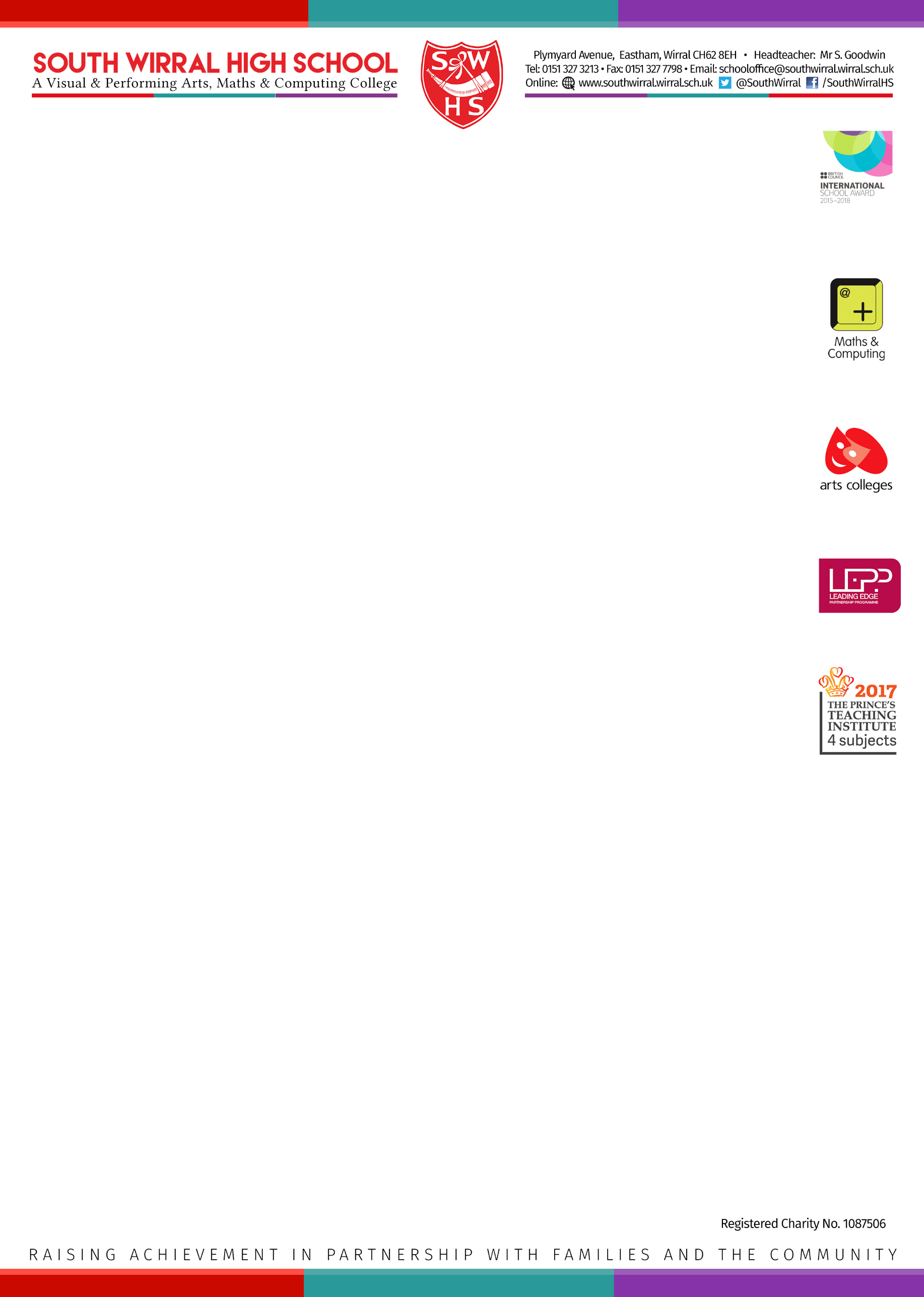 Evidence from Application, Reference and InterviewQualifications:A Graduate with QTS statusProfessional Development:Evidence of a commitment to own professional developmentEvidence of keeping up to date with educational thinking and knowledgeA strong commitment to the quality professional development of staffThe drive to develop others’ capabilities and help them realise their full potentialExperience:Significant successful experience in leadership and management in education at a middle or senior level in a collaborative contextEvidence of successfully leading significant school improvement workExperience of successfully challenging underperformance of staff and studentsSuccessful experience of managing change in an educational settingSuccessful experience in the leadership of teamsSuccessful teaching experience in the secondary phase, including        11-18 workSpecial Knowledge and Skills:High level communication, organisational and management skillsThe ability to evaluate colleagues’ work and provide supportive feedback securing improvementThe ability to secure improvement in provision supported by the ability to analyse and interpret data effectivelyThe ability to set clear expectations and hold others to account for their performance, and challenge underperformanceThe ability to establish a positive ethos with a commitment to high achievement for all studentsAbility to enable and empower othersPersonal qualities:Commitment to safeguarding young peopleCommitment to principles of comprehensive and inclusive education and fairness to allResilience, self-motivation, stamina and the ability to undertake a variety of roles in a pressurised and demanding contextA positive attitude to continuous improvementThe ability to lead, inspire and motivateAn unequivocal positive role model to staff and studentsThe skills to work with hard to reach parents and members of the communityGood humoured, warmth and moral purpose